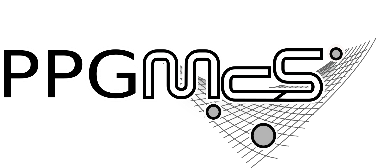 UNIVERSIDADE ESTADUAL DE MONTES CLAROS PRÓ-REITORIA DE PÓS-GRADUAÇÃO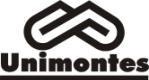 PROGRAMA DE PÓS-GRADUAÇÃO EM MODELAGEM COMPUTACIONAL E SISTEMASREQUERIMENTO DE DEFESA DE DISSERTAÇÃO DE MESTRADOIlmo. Sr. Renê Rodrigues Veloso, Coordenador do Programa de Pós-Graduação em Modelagem Computacional e Sistemas da UNIMONTESEu,                                                                                                                                                            , aluno(a) regularmente matriculado(a) no Curso de Mestrado Profissional em Modelagem Computacional e Sistemas da Universidade Estadual de Montes Claros, solicito providências no sentido de que seja feita minha inscrição na Defesa de Dissertação de Mestrado. Declaro que observei todos os requisitos que constam nos capítulos VII - DOS CRÉDITOS MÍNIMOS e XVI – DOS PROCEDIMENTOS PARA DEFESA E DEPÓSITO DA DISSERTAÇÃO, do Regimento interno. Afirmo, também, que preenchi devidamente os campos solicitados no Anexo I, contendo os dados relativos à dissertação.Nestes termos,        Pede deferimento.          Montes Claros,               de _______________________ de ____________.                  Assinatura do(a) Aluno(a)                                            Assinatura do(a) Orientador(a)PROGRAMA DE PÓS-GRADUAÇÃO EM MODELAGEM COMPUTACIONAL E SISTEMAS - PPGMCS Campus Universitário Prof. Darcy RibeiroCEP. 39401-089 – MONTES CLAROS/MG – FONE/FAX: (38) 3229-8452 http://ppgmcs.unimontes.br                                                                     ppgmcs@unimontes.br Anexo I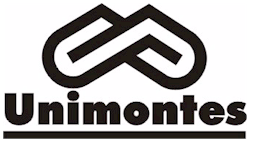 FORMULÁRIO PARA DEFESA DE                        Universidade Estadual de Montes Claros - Unimontes                                                   MESTRADO                               Pró-Reitoria de Pós-Graduação                                                                                                          Modelagem Computacional e Sistemas - PPGMCSAnexar o comprovante de artigo aceito conforme Art. 35 do Regimento interno. O comprovante pode ser a carta de aceite ou o e-mail de aceite do editor.1-Indentificação do Aluno1-Indentificação do AlunoNome: Matrícula: Matrícula: Linha de Pesquisa: Linha de Pesquisa: 2- Sessão de Defesa	2- Sessão de Defesa	Título: Título: Local:Local:Data:Horário:3- Banca		3- Banca		NomeFunção(Orientador, Examinador..)